Қаржы пирамидаларының қызметіне қарсы тұрудың тиімді шараларын әзірлеу жөніндегі ведомствоаралық жұмыс тобының мүшелеріне және қоғамдық ұйымдарға (тізім бойынша)Қазақстан Республикасының Қаржы нарығын реттеу және дамыту агенттігі (бұдан әрі - Агенттік) ағымдағы жылдың 31 науырызда өткізілген қаржы пирамидаларына қарсы іс-қимыл жөніндегі тиімді шараларды әзірлеу жөніндегі ведомствоаралық жұмыс тобының кезекті отырысының нәтижелері бойынша отырыстың хаттамасын мәлімет және жұмыста пайдалану үшін жіберіп отыр.Ведомствоаралық жұмыс тобының келесі отырысының өткізілетін уақыты туралы ақпарат қосымша жеткізілетін болады.Қосымша: 31.03.2021 жылғы №7 отырыс хаттамасы 8 парақта.Төрағаның орынбасары                                                        Н.А. ӘбдірахмановОрын. Тажиев  К.С.8 (727)2371-111, ішкі 69798 (707)1997703Членам межведомственной рабочей группы по выработке эффективных мер по противодействию финансовым пирамидам и общественным организациям(по списку)Агентство Республики Казахстан по регулированию и развитию финансового рынка (далее - Агентство) по результатам проведенного 31 марта текущего года очередного заседания Межведомственной рабочей группы по выработке эффективных мер по противодействию финансовым пирамидам, направляет для сведения и использования в работе Протокол заседания.Информация о дате следующего заседания Межведомственной рабочей группы будет доведена дополнительно.Приложение: Протокол заседания №7 от 31.03.2021 года на 8 листах.Заместитель Председателя                                                     Абдрахманов Н.А. Исп. Тажиев К.С.8 (727)2371-111, внут 69798 (701)9999723Список:Генеральная Прокуратура Республики Казахстан.Агентство Республики Казахстан по финансовому мониторингу.Национальный Банк Республики Казахстан.Министерство внутренних дел Республики Казахстан.Министерство информации и общественного развития Республики Казахстан.Республиканская нотариальная. ОЮЛ «Ассоциация микрофинансовых организаций Казахстана». ОЮЛ «Ассоциация Национальная Лига Ломбардов Казахстана».Общественный фонд «Социальный дом «Rahym». Общественное объединение «Центр медиации и миротворчества «Альтернатива». Республиканское общественное объединение «Евразийский союз юристов и медиаторов «Praktikos».Республиканское общественное объединение «Национальная Палата Медиаторов».Республиканское общественное объединение «Национальная Лига Потребителей». Общественное объединение «Общество поддержки содействия правоохранительным органам в борьбе с экономическими и административными правонарушениями».«Национальная ассоциация кооперативов и других форм экономических сообществ Республики Казахстан». «ҚАЗАҚСТАН РЕСПУБЛИКАСЫНЫҢҚАРЖЫ НАРЫҒЫН РЕТТЕУ ЖӘНЕ ДАМЫТУ АГЕНТТІГІ»РЕСПУБЛИКАЛЫҚ МЕМЛЕКЕТТІК МЕКЕМЕСІА15С9Т5, Алматы қ., Көктем-3, 21-үйтел.: +7 727 2619200, факс: +7 727 2440282E-mail: info@finreg.kz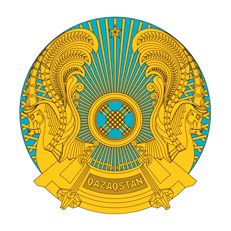 РЕСПУБЛИКАНСКОЕ ГОСУДАРСТВЕННОЕ УЧРЕЖДЕНИЕ«АГЕНТСТВО РЕСПУБЛИКИКАЗАХСТАН ПО РЕГУЛИРОВАНИЮИ РАЗВИТИЮ ФИНАНСОВОГО РЫНКА»А15С9Т5, г. Алматы, Коктем-3, дом 21тел.: +7 727 2619200, факс: +7 727 2440282E-mail: info@finreg.kz   ________________№06-3-03/__________   ___________________________________   ________________№06-3-03/__________   ___________________________________«ҚАЗАҚСТАН РЕСПУБЛИКАСЫНЫҢҚАРЖЫ НАРЫҒЫН РЕТТЕУ ЖӘНЕ ДАМЫТУ АГЕНТТІГІ»РЕСПУБЛИКАЛЫҚ МЕМЛЕКЕТТІК МЕКЕМЕСІА15С9Т5, Алматы қ., Көктем-3, 21-үйтел.: +7 727 2619200, факс: +7 727 2440282E-mail: info@finreg.kzРЕСПУБЛИКАНСКОЕ ГОСУДАРСТВЕННОЕ УЧРЕЖДЕНИЕ«АГЕНТСТВО РЕСПУБЛИКИКАЗАХСТАН ПО РЕГУЛИРОВАНИЮИ РАЗВИТИЮ ФИНАНСОВОГО РЫНКА»А15С9Т5, г. Алматы, Коктем-3, дом 21тел.: +7 727 2619200, факс: +7 727 2440282E-mail: info@finreg.kz   _______________№ 06-3-03/__________   ___________________________________   _______________№ 06-3-03/__________   ___________________________________